St.Andrew’s College of Arts, Science and Commerce, Bandra-West, Mumbai-400050MATHEMATICS(88)H.S.C BOARD PRACTICAL EXAMINATION- MAY-JUNE 2021Following practicals to be prepared by the XII STD Commerce (maths) students for their HSC Board MATHS(88) Practical Examination - 2020-21LIST OF PRACTICALS(No. of Practicals 5)* ** Practical examination will be conducted from 22 May 2021 to 10 June 2021. The detailed schedule will be displayed on College website as and when the College receives the same from the HSC Board.Page-01For distribution of marks and details - Out of 4 questions (2- Maths1, 2- maths 2) in the Practical paper students are supposed to attend any 3. Each question carries 5 marks.5 marks will be allotted for the journal.Keep your journal completed WITH CERTIFICATION PAGE DULY FILLED.SUBMISSION OF COMPLETED JOURNAL FOR CERTIFICATION-  22 MAY 2021 TO 10 JUNE 2021All the best              ----------------------------------------------------------------------------------         Department of Mathematics:Ms. Ratika D’chunaMs. Jennifer D’mello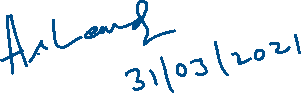 	Page-02SR.NO.NAME OF THE PRACTICAL1.Solution of Linear Equations using Matrices2.Increasing and Decreasing Functions3.Application of Linear Regression4.Sequencing Problem5.Linear Programming Problem